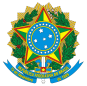 MINISTÉRIO DA EDUCAÇÃOSECRETARIA DE EDUCAÇÃO PROFISSIONAL E TECNOLÓGICAINSTITUTO FEDERAL DE EDUCAÇÃO, CIÊNCIA E TECNOLOGIA DE MINAS GERAIS Campus Governador Valadares Coordenação de Pesquisa, Inovação e Pós-graduação Coordenação de Cursos de Pós-graduaçãoAvenida Minas Gerais, 5189 - Bairro Ouro Verde - CEP 35057-760 - Governador Valadares - MG(33) 3272-5400 - www.ifmg.edu.brANEXO XIX - TERMO DE RESPONSABILIDADEO texto do trabalho de conclusão de curso intitulado “______________________________” é de minha inteira responsabilidade. Declaro que não há utilização indevida de texto, material fotográfico ou qualquer outro material pertencente a terceiros sem o devido referencialmente ou consentimento dos referidos autores.Governador Valadares, <dia> de <mês> de <ano>______________________________________Nome completo do aluno